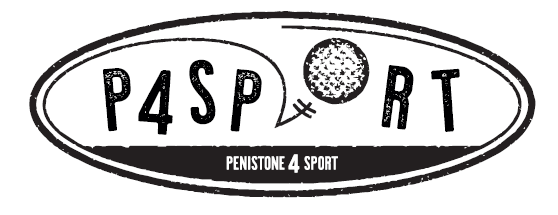 Y5/6 Basketball CompetitionEvent detailsDate: 13.02.20Time: 4pm – 4.50pm Venue: Penistone Grammar School Sports HallTeams per school: 1Closing date for entries: 12.02.20Further informationGames will be 5-a-side5 boys from each team will play the first half against each other, then 5 girls from each team will play the second half against each otherTeams can bring as many subs as they wantRulesDuring play, normal basketball rules will apply (no travelling, no double dribble, no intentional contact)After a basket is scored, the scoring team must retreat to the half-way line before the game can restartRolling substitutions during matches, but must be like-for-like gender